Государственное бюджетное общеобразовательное  учреждение  Самарской области основнаяобщеобразовательная школа № 27  города Сызрани городского округа Сызрань Самарской областиКонспект открытого урокаПредмет: математикаТема: «Доли». Тип урока: Урок первичного предъявления новых знаний.Класс: 3 бУчитель: Советкина-Фомина Ольга Владимировна. Дата проведения: 20.12.2017 г.УМК «Школа России» Математика 3 класс. Авторы:  М.И. Моро, М.А. Бантова. Математика. Учебник для 3-го класса. Часть 1. Стр. 92-93.Целевые установки и достижение результатов:Образовательные: познакомить детей с понятием «Доля»;  научить называть, записывать, сравнивать доли; совершенствовать вычислительные навыки и умения решать простые и составные задачи.Способствовать развитию математической речи, оперативной памяти, произвольного внимания, наглядно-действенного мышления.Воспитывать культуру поведения при фронтальной работе, индивидуальной работе, групповой работе; работоспособность, аккуратность; умение работать в коллективе.Формирование УУД (универсальных учебных действий): познавательные: УУД -  формировать представление учащихся о делении на  равные части (доли) предметов, геометрических фигур, учить называть, записывать доли, учить сравнивать доли одного и того же предмета, воспитывать интерес к предмету, продолжить формирование математических навыков вычислений; регулятивные: УУД - развивать умение ставить цели, выдвигать гипотезы, определять методы достижения цели, контролировать и оценивать деятельность;личностные УУД:  развитие памяти, логического мышления, воображения, внимания, речи, аккуратности, наблюдательности, обобщить жизненный опыт учеников. коммуникативные УУД: развитие способности ученика осуществлять коммуникативную деятельность, организация речевой деятельности, использование правил общения в учебных ситуациях, воспитание чувства ответственности, коллективизма, взаимопомощи, самостоятельности, дисциплины, воспитание понимания самоценности  и значимости окружающих.Оборудование урока: компьютер, мультимедиапроектор, карточки для работы в парах, карточки для фронтальной работы, плакат «Алфавит», м/ф «Апельсин», сборник «Карусель», презентация к уроку,полоски для практической работы, 2 макета с изображением торта.              Ход урокаЭтап урокаСодержание и деятельность учителяДеятельность учащихсяУУД1.Организационный моментНастроить учащихся на продуктивную работу, обратить внимание на готовность рабочего места.Личностные (Действие смыслообразования)2.Подготовка уч-ся к активной деятельности на основном этапе урока 1) Актуализация опорных знаний. Устный счет. - Постарайтесь выполнить задания правильно и узнаете, какой сюрприз я вам подготовила. _ Запишите только ответы в строчку, через запятую.* Число 25 разделить на 25. * На сколько число 26 больше, чем 9?*Во сколько раз число 48 больше 8?*Число 7 увеличьте на 6. *Число 7 увеличьте в 4 раза.* Число 25 уменьшите на 6.*Найдите площадь прямоугольника, если его стороны 2 и ..*Число 5 увеличьте в 3 раза.- Найдите в алфавите буквы, соответствующие полученным числам, запишите снизу. Какое слово получилось?2) Формулирование темы и целей урока.   -Странно. Почему апельсин? Зачем он на уроке математике? Этот вкусный фрукт поможет вам определить тему сегодняшнего урока. - Посмотрите м/ф!-Почему рассердился волк?-В чем его ошибка?-Что получил каждый из животных мультфильма?- Где в жизни вы встречали это слово?Дети приводят свои примеры. (Долька мандарина, лимонная долька и т.д.)- В математике такие части от целого называются доли. (карточка на доске)Формулирование цели и темы урока-Так какая тема нашего урока?- Какую цель перед собой поставим?(одновременно на доске выставить карточки «Узнать», «Учиться», «образовывать и называть», «сравнивать»)- Учиться образовывать и называть …?- Учиться  сравнивать ….1   -      А17 -      П6 -         Е13 -       Л28 -       Ь19 –      С10 -       И15 -       НАпельсинПросмотр уч-ся м/ф «Апельсин»-Ему не досталось апельсина.-Он не умеет дружить.-Дольку апельсина-Доли.-Узнать что такое доля.ДОЛИПознавательные (общеучебные)КоммуникативныеРегулятивные (целеполагание)3.Изучение новых знаний и способов действий1) Постановка проблемы, введение нового понятия.-А как это разделить на доли? Что такое доля?На доске: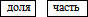 Беру яблоко и говорю:-С апельсином легко, он с дольками, а что делать с яблоком?-Я взрослая, отрежу себе побольше, а вы маленькие, вам можно поменьше. -Правильно я поступила? -Получились доли?-Почему?-А как правильно разрезать?-Какой вывод можно сделать?На доске: 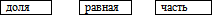 -Как второе яблоко правильно разрезать на доли?Держу в руках две половинки и спрашиваю:-На сколько равных долей разрезано яблоко?-А если я возьму одну из двух долей? - Как назовем долю?- Ещё разрежу пополам. На сколько частей теперь разрезано яблоко? Какая доля получилась- Как это записать? Сначала была вторая, теперь четвертая… Надо же различать доли при записи.На доске дети видят следующую запись: ¼ - Что эта запись обозначает? - Когда мы «делим» в математике натуральные числа, то используем знак (:) . - Но в математике есть ещё один знак деления, он называется «дробная черта -- и соответственно числа, записанные с этим знаком, называются дробными.- Как вы думаете, что обозначает число под чертой? - А число над чертой? - В записи нижняя цифра обозначает, на сколько равных частей (долей) разделили целое, а верхняя – сколько таких частей взялиНа доске карточки: «на сколько частей разделили», « сколько долей взяли» - Современная система записи дробей была создана в Индии, только там не писали дробной черты. А записывать дробь в точности так, как сейчас, стали арабы. Общеупотребительной эта запись дробей стала лишь в XVI веке. - А при чтении дроби сначала произносится верхняя цифра в виде количественного числительного женского рода – одна, а затем нижняя цифра как порядковое числительное – вторая, третья, четвёртая и т.д.На доске: «Одна какая»2) Практическая работа  с полосками бумаги. Образование и название долей.-А теперь вы разделите одну полоску на две доли. - Как сделаем? - Сколько таких долей во всей полоске? - Какие они между собой?- Заштрихуйте часть. - Как назовем долю?  - Кто сможет написать название второй части?- Что обозначает эта запись?- Разделите вторую полоску бумаги на четыре доли.  - Как это сделать?- Какие доли между собой? - Заштрихуйте одну четвертую долю.- Напишите на этой части её обозначение.  - Что обозначает эта запись?- Сколько  долей получится, если вы разделите полоску пополам трижды?- Какие доли между собой?- Как назвать одну долю?- Как записать её название математически?- Что обозначает эта запись?- Заштрихуйте долю и запишите её название.-Доля-это часть.-Разрезать.-Нет.-Нет. Части не равные.-Части должны быть равные.-Доля-это равная часть.-Сначала разрезать пополам-На две доли.Одна доля из двух.Вторая.На четыре.Четвертая(Дети сначала предлагают свои варианты записи.)(Мнения детей.)(Мнения детей.)(Мнения детей.)Перегнем полоску пополам.ДвеРавныеОдна вторая½Целое разделили на 2 равные части (доли) и взяли одну такую частьСложить пополам, а затем еще раз пополам.Равные¼Целое разделили на 4 равные части (доли) и взяли одну такую частьОтветы детей.Проверка практическим способом.Равные.Одна восьмая⅛Целое разделили на 8 равных частей (долей) и взяли одну такую часть.)Познавательные (общеучебные4. Первичная проверка понимания изученного1) Упражнения в образовании и записи долей. Фронтальная работа по слайдам.Слайды 2 – 15 - На сколько долей разделена фигура? - Какие они между собой? - Сколько долей? - Как назвать одну долю? - Запишите.-  Как по другому назвать ½, 1/3, ¼.2) Поиск названия долей в пословицах - Найдите названия долей спрятавшиеся в пословицах.* Один блин и тот пополам.* Один улей – улей, а пять – пасека.* Семеро одного не ждут.РавныеЗапись в тетрадях и самопроверка по слайду.½1/51/8Регулятивные (контроль, коррекция)Познавательные5. Применение знаний и способов действий1) Создание проблемной ситуации для сравнения долей.- Миша и Даша пригласили гостей. Весь класс! Даша 12 девочек, Миша 16 мальчиков. Одного торта будет достаточно для всех? Испекли два одинаковых торта. Мальчикам – один, девочкам – другой.Выставить две модели тортов.- На сколько одинаковых долей разрезали торт девочкам? - Как назвать эту долю? - Что обозначает число под чертой? - Что обозначает число над чертой? - На сколько равных долей разрезали торт мальчикам?- Как назвать эту долю? - Что обозначает число под чертой? - Что обозначает число над чертой? - Чьи куски будут больше? - А как это выяснить, мне жалко резать такие красивые макеты? Работа с номером  3 в учебнике. Рассмотрите как разделен на равные части один и тот же прямоугольник. Назовите доли прямоугольника начиная с наименьшей. 2) практическая работа в сравнении долей полосок. - Давайте посмотрим на полоски, доли на которых мы демонстрировали в начале урока.- Вы три раза складывали одинаковые полоски на разное количество долей. Давайте посмотрим, какие доли получались у вас.Положите доли рядом для сравнения.- Расположите доли в порядке возрастания.- Какая доля самая маленькая?Самая большая? - Почему?Вывод о сравнении долей.3) первичное закрепление умения сравнивать доли.Работа по слайдам 17 - 20 и запись неравенств в тетрадях. - Двум мышкам повезло найти головку сыра. Какая доля досталась каждой? - А если мышек будет 4? - А на восемь мышек? -  Сравните получившиеся доли.- Объясните, почему вы так решили. - Три девочки делили плитку шоколада поровну.  Какая доля досталась каждой? - А если подружек будет 6?- Сравните доли.- Объясните, почему вы так решили.4) Решение проблемы с делением тортов с опорой на полученное правило сравнения долей. - Давайте вернемся к сравнению долей торта мальчиков и девочек. Чья доля больше? - Почему? Докажите!Перевернуть макеты, убедиться в правильности решения.- Так может не звать никого, а съесть торт вдвоем?5) Работа в парах. - Найдите самую большую долю и соедините доли в порядке убывания.Проверка получившихся цепочек. Соедините первую и последнюю доли. Какая фигура получилась?-Какое правило применяли для выполнения задания?Резерв. Продолжение парной работы. - Составьте цепочку долей, двигаясь по стрелке и записывая доли в порядке возрастания. Количество точек можете выбрать сами.- На 12.1/12Записать на доске.На сколько равных частей разделили.Ск. долей взяли.На 16.1/16Записать на доске.На сколько равных частей разделили.Ск. долей взяли.Варианты ответов детей.Запись на доске и в тетрадях½   ¼   ⅛(Ответы детей) ⅛ < ¼  < ½Чем больше число, на которое делили целое, тем меньше полученная доляЗапись дробей и неравенств в тетрадях1/21/41/81/2  > 1/4  > 1/8  Чем больше число, на которое делили целое, тем меньше полученная доля1/31/61/3 > 1/6 Чем больше число, на которое делили целое, тем меньше полученная доляДевочек.1/12 >  1/16Повторение правилаЛучше меньше, но с друзьями.Звезда.Чем больше число, на которое делили целое, тем меньше полученная доляПознавательные (действие постановки и решения проблем)Регулятивные (контроль, коррекция)Коммуникативные6. Подведение итогов.7. Рефлексия1) Домашнее задание: с.  94 , № 6,82)- Вернемся теме и целям нашего урока. Все цели выполнены? - Что такое доля?- Какое главное условие должно быть выполнено при делении на доли?- Что обозначают числа в записи дробей?- Как сравнить доли?Урок целей достиг.- Где вы можете использовать полученные новые знания? Вернемся к м/ф «Апельсин».- На сколько долей волку надо разделить апельсин, чтобы никого не обидеть?Слайд 22- Какие это будут части? Самооценка успешностиРавные части.- В записи нижняя цифра обозначает, на сколько равных частей (долей) разделили целое, а верхняя – сколько таких частей взяли.Чем больше число, на которое делили целое, тем меньше полученная доляПри угощении, делении поровну.РавныеЛичностные УУД. Способность к самооценке на основе критерия успешности учебной деятельности.